ELA Writing AppSubject Area: English Language Arts: Writing 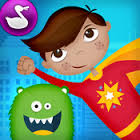 App Title: Superhero Comic Book Maker HD - by Duck Duck MooseApp Price: 1.99Languages: English Rationale: This award-winning creative app that will ignite children’s imaginations. Children are able to create personalized animated comic books featuring monsters and superheroes, build comic strips and narrate the story using the self-record feature. Children can also write their stories in their comics. StandardsISTE Standards for Students 2.b Communication and collaboration. Communicate information and ideas effectively to multiple audiences using a variety of media and formatsISTE Standards for Teacher4.a Promote and model digital citizenship and responsibility Advocate, model, and teach safe, legal, and ethical use of digital information and technology, including respect for copyright, intellectual property, and the appropriate documentation of sourcesNew York State P-12 Common Core StandardsStandard Strand: Writing  Standards K-5Grade: 1Topic: Production and Distribution of WritingItem number and statement: With guidance and support from adults, use a variety of digital tools to produce and publish writing, including in collaboration with peers.Standard Strand: Writing  Standards K-5Grade: 1Topic: Text Types and PurposesItem number and statement: 1. Write opinion pieces in which they introduce the topic or name the book they are writing about, state an opinion, supply a reason for the opinion, and provide some sense of closure.Standard Strand: The Arts  Grade: 1Topic: Visual Arts  Item number and statement: 1. Students will make works of art that explore different kinds of subject matter, topics, themes, and metaphors. Students will understand and use sensory elements, organizational principles, and expressive images to communicate their own ideas in works of art. Students will use a variety of art materials, processes, mediums, and techniques, and use appropriate technologies for creating and exhibiting visual art works. (a) Experiment and create art works, in a variety of mediums (drawing, painting, sculpture, ceramics, printmaking, video, and computer graphics), based on a range of individual and collective experiencesOntario Curriculum Expectations Standard Strand: Writing: Using Knowledge of Form and Style in Writing Grade: 1Topic: Form Item number and statement: 2.1 write short texts using a few simple forms (e.g., a recount of personally significant experiences; a simple report on topics of interest to the writer and identified in non-fiction reading; “How to “books identifying the steps in a procedure such as “How to Make Applesauce”, including pictures, symbols, and words; a story modeled on characters and events from stories read; their own variation on a familiar poem, chant, or song; a poster for the classroom)Standard Strand: Media Literacy: Creating media textsGrade: 1Topic: Purpose and Audience Item number and statement: 3.1 identify the topic, purpose, and audience for media texts they plan to create (e.g., a media text to explain the importance of hand-washing to a Kindergarten class, or to tell the story of a class trip to parents or visitors)Standard Strand: Writing: Developing and Organizing Content Grade: 1Topic: Classifying IdeasItem number and statement: 1.4 sort ideas and information for their writing in a variety of ways, with support and direction (e.g., by using pictures, labels, key words, hand-drawn or computer graphics, or simple graphic organizers such as a web, a list, or a five-W’s framework: who, what, when, where, why